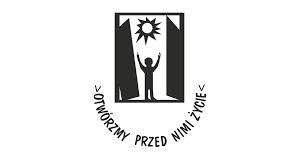 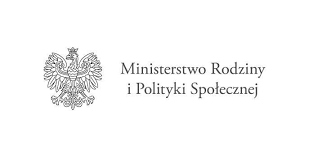 Załącznik nr 1 do Umowy na usługi opiekuńcze.Program pn. „Opieka wytchnieniowa dla członków rodzin lub opiekunów osób z niepełnosprawnością” – edycja 2022”Program kierowany jest do członków rodzin lub opiekunów, którzy wymagają wsparcia w postaci doraźnej, czasowej przerwy w sprawowaniu bezpośredniej opieki nad dziećmi z orzeczeniem o niepełnosprawności, a także nad osobami ze znacznym stopniem niepełnosprawności oraz podniesienia swoich umiejętności i wiedzy w tym zakresie.” Program finansowany jest przez MRiPS z Funduszu Solidarnościowego.Informacja dla pracowników Programu Z programu mogą korzystać opiekunowie faktyczni ( rodzice, członkowie rodzin sprawujący na co dzień opiekę dla osoby niepełnosprawnej , zależnej.  Przyznając usługę opieki wytchnieniowej w pierwszej kolejności uwzględnia się potrzeby członków rodzin lub opiekunów sprawujących bezpośrednią opiekę nad dzieckiem z orzeczeniem o niepełnosprawności lub osobą ze znacznym stopniem niepełnosprawności lub z orzeczeniem równoważnym, która:ma niepełnosprawność sprzężoną/złożoną,wymaga wysokiego poziomu wsparcia,stale przebywa w domu, tj. nie korzysta z ośrodka wsparcia lub placówek pobytu całodobowego, np. ośrodka szkolno-wychowawczego czy internatu.Przyznający usługę  bierze również pod uwagę stan zdrowia i sytuację życiową uczestników Programu.Terminy realizacji usługi wytchnieniowej całodobowej są indywidualnie ustalone z koordynatorem zadania przy uwzględnieniu potrzeb opiekuna oraz możliwości organizacyjnych Realizatora zadania.Miejsce realizacji usługi opieki wytchnieniowej całodobowej.Gorzów Wlkp. ul. Drzymały 37/2 ; ( w szczególnym przypadku może być ul. Sulęcińska 51) w miejscu wskazanym przez uczestnika Programu, które otrzyma pozytywną opinię Realizatora Programu.Potwierdzenie realizacji usług.Pracownik świadczący opiekę wytchnieniową, całodobową ma obowiązek:być w kontakcie telefonicznym z opiekunem, dla którego jest świadczona opieka wytchnieniowa;zapoznać  się z dokumentacją złożoną przez opiekuna osoby niepełnosprawnej i stosować się do zaleceń wskazanych w dokumentacji;stosować się do podawania leków zgodnie z upoważnieniem jakie otrzymał;zapewnić osobie niepełnosprawnej wyżywienie zgodnie z jej preferencjami wskazanymi przez opiekuna/rodzica;zapewnić wymagany stan higieny osobistej oraz czystości odzieży;informować opiekuna o każdym zdarzeniu, które wg oceny sprawującego opiekę, może mieć wpływ na zachowanie, bądź stan zdrowia osoby niepełnosprawnej;w przypadku podejrzenia, że zagrożony jest stan zdrowia bądź życia osoby niepełnosprawnej wezwać natychmiast pomoc medyczną.;utrzymywać porządek w miejscu pobytu. Usługa opieki wytchnieniowej rozliczana jest na podstawie złożonej u koordynatora zadania, prawidłowo wypełnionej i podpisanej przez korzystającego z opieki karty realizacji usługi.  Karta winna być wypełniona starannie, czytelnie ze wszystkimi danymi jakie zawiera. Kartę należy przedłożyć do 10 dnia miesiąca następnego po miesiącu, w którym usługa została wykonana. Wynagrodzenie za usługę zostanie wypłacone do dnia 20 dnia miesiąca, w którym karta realizacji usługi została złożona tzn.np., że Wynagrodzenie za usługę wykonaną w miesiącu styczniu zostanie wypłacone po otrzymaniu środków z Ministerstwa. Dane rachunku/faktury: PSONI Koło w Gorzowie Wlkp. ul. Walczaka 1, 66-400 Gorzów Wlkp.  
NIP 599 17 45 978. W opisie rachunku winno się znaleźć imię i nazwisko opiekuna, którego pracownik świadczący usługę wyręcza, zakres czasowy usługi oraz liczba godzin wykonanej usługi.W trakcie realizacji całodobowej  usługi opieki wytchnieniowej nie mogą być świadczone usługi opiekuńcze lub specjalistyczne usługi opiekuńcze, o których mowa w ustawie z dnia 12 marca 2004 r. o pomocy społecznej (Dz. U. z 2019 r. poz. 1507, z późn. zm.), usługi finansowane w ramach Funduszu Solidarnościowego lub usługi obejmujące analogiczne wsparcie, o którym mowa w p.III. ustęp 2,  finansowane z innych źródeł. Uczestnik Programu realizację usługi potwierdza własnoręcznym podpisem na przedstawionej przez realizującego usługę Karcie realizacji Programu „Opieka wytchnieniowa dla członków rodzin lub opiekunów osób z niepełnosprawnością”– edycja 2022Zapytania i wszelkie sprawy związane z realizacją Programu -  kontakt z koordynatorem zadania:Beata Piwowarska tel. 535 535 062Zapoznałem/łam się, zrozumiałem/łam i potwierdzam otrzymanie kopii niniejszej informacjiGorzów Wlkp., ………………………………………..		             …………………………………………………………..                                                                                                                           podpis pracownika realizującego usługę										